__________________________________________________________________________Постановление«13» апреля  2016 г.                                                                                               № 26О расторжении соглашения об установлении права ограниченного пользования (сервитута) в отношении  земельного участка В соответствии с Земельным кодексом Российской Федерации, Федеральным законом от 25.10.2001г. №137-ФЗ «О введении в действие Земельного кодекса Российской Федерации» (с изменениями и дополнениями), Федеральным законом от 23 июня 2014 года № 171-ФЗ «О внесении изменений в Земельный кодекс Российской Федерации и отдельные законодательные акты Российской Федерации» (с изменениями и дополнениями), Федеральным законом от 06 октября 2003 года № 131-ФЗ «Об общих принципах организации местного самоуправления в Российской Федерации» (с изменениями и дополнениями), Федеральным законом от 17 апреля . N 53-ФЗ «О внесении изменений в Земельный кодекс Российской Федерации, Федеральный закон «О введении в действие Земельного кодекса Российской Федерации», Федеральный закон «О государственной регистрации прав на недвижимое имущество и сделок с ним» и признании утратившими силу отдельных положений законодательных актов Российской Федерации» и на основании обращения Общества с ограниченной ответственностью «Башкирская медь», Администрация сельского поселения Федоровский сельсовет муниципального района Хайбуллинский район Республики Башкортостан  п о с т а н о в л я е т:	1.	Расторгнуть соглашение об установлении права ограниченного пользования (сервитута) в отношении  земельного участка № 9-15-39-зем от 17  ноября 2015  года, заключенный  с  Обществом с ограниченной ответственностью «Башкирская медь» части земельных участков, сроком на 11 месяцев, право ограниченного пользования чужими земельными участками (сервитут):  - с кадастровым номером 02:50:070401:2:ЗУ1 общей площадью 288250 кв. метров из категории земель – земли сельскохозяйственного назначения, находящийся по адресу: Республика Башкортостан, Хайбуллинский район, с/с Федоровский;- с кадастровым номером 02:50:080301:1:ЗУ1 общей площадью 97885 кв. метров из категории земель – земли сельскохозяйственного назначения, находящийся по адресу: Республика Башкортостан, Хайбуллинский район, с/с Федоровский;- с кадастровым номером 02:50:080301:3:ЗУ1 общей площадью 188080 кв. метров из категории земель – земли сельскохозяйственного назначения, находящийся по адресу: Республика Башкортостан, Хайбуллинский район, с/с Федоровский;- с кадастровым номером 02:50:080302:ЗУ1 общей площадью 1436 кв. метров из категории земель – земли сельскохозяйственного назначения, находящийся по адресу:Республика Башкортостан, Хайбуллинский район, с/с Федоровский, с разрешенным использованием  - для разработки Дергамышского месторождения части земельных участков.	2.	Комитету по управлению собственностью Министерства земельных и имущественных отношений Республики Башкортостан по Хайбуллинскому району заключить дополнительное соглашение о расторжении об установлении права ограниченного пользования (сервитута) в отношении  земельного участка № 9-15-39-зем от 17 ноября 2015  года.	3.	Контроль за исполнением настоящего постановления оставляю за собой.Глава сельского поселения                                                               Н.С. Лебедева  БашҠОРтостан  республикаҺынЫҢ                     ХӘйбулла  районымуниципаль районыНЫҢФЕДОРОВКА  АУЫЛ  СОВЕТЫАУЫЛ БИЛӘМӘҺЕ  БАШЛЫҒЫ453809, Хәйбулла районы,Федоровка ауылы, М. Гареев урамы, 24,тел. (34758) 2-98-31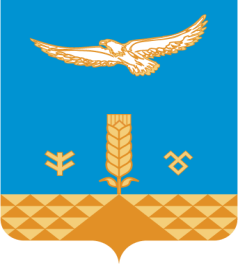 АДМИНИСТРАЦИЯсельскоГО  поселениЯФЕДОРОВСКИЙ сельсовет муниципального района              ХАЙБУЛЛИНСКИЙ РАЙОН         РЕСПУБЛИКИ БАШКОРТОСТАН453809, ул. М.Гареева, с.Федоровка, 24, Хайбуллинский район,тел. (34758) 2-98-31